ANNUAIRE DE RÉFÉRENCEMENTCTCPA PROCESS EQUIPEMENTQUESTIONNAIRE D’ÉVALUATIONDans le cadre de sa prestation d’industrialisation, le CTCPA met à disposition de ses clients un annuaire de référencement d’équipementiers : l’annuaire CTCPA Process Equipment. Cet annuaire est consultable depuis le site internet du CTCPA (www.ctcpa.org). Le CTCPA vous propose de vous référencer dans cet annuaire (voir les modalités de référencement).Pour cela, veuillez remplir le questionnaire ci-dessous. Pour plus de renseignements, veuillez contacter M. Mathiot au CTCPA d’Avignon nlan@ctcpa.org copie mplumier@ctcpa.org Une version électronique du dossier de candidature vous sera envoyée une semaine environ après réception de ce courrier. 1.      ModalitÉs de rÉfÉrencementPour être référencé, chaque fournisseur devra faire la preuve qu’il dispose d’une expérience avérée dans le champ technologique pour lequel il souhaite être référencé. Ces éléments de preuves seront objectivés par les données définies ci-dessous, sur la base des déclarations écrites du fournisseur dans le cadre d’un dossier* qu’il complètera et auquel il joindra des éléments de preuves. Tout dossier incomplet ne sera pas étudié. Pour être référencée, une entreprise devra disposer d’un minimum de 10 points** calculés sur les paramètres du questionnaire ci-dessous. Un fournisseur pourra être référencé pour un champ technologique, sans l’être pour un autre.* : ce dossier de référencement sera réévalué au bout de quatre ans.** : ce nombre de point (fixé pour 2014) pourra faire l’objet d’un ajustement dont vous serez informé.2.      QuestionnaireLe CTCPA vous remercie du temps que vous avez accordé pour ce questionnaire. La réponse quant au référencement de votre entreprise dans l’annuaire CTCPA Process Equipment vous sera transmise dans un délai de 60 jours.Ce formulaire est à renvoyer à l’adresse suivante : Patrick Mathiot, Responsable Industrialisation CTCPA Avignon- Site Agroparc- 449 Avenue Clément Ader-BP21203- 84911 Avignon Cedex 9 ou par mail à l’adresse : nlan@ctcpa.org copie ctiphaigne@ctcpa.org ou par fax  04 90 84 17 26Les formulaires incomplets (questionnaires  intégralement remplis+ pièces justificatives demandées) ne seront pas prioritairement traités.ANNUAIRE DE REFERENCEMENTCTCPA PROCESS EQUIPEMENTAnnexe 1 champs technologiques(à retourner avec le questionnaire et l’ensemble des pièces justificatives demandées)Cocher les cases pour lesquelles vous souhaitez intégrer des équipements à l’annuaire CTCPA Process Equipment. =>11 champs technologiques sont proposés sur 4 pages.Ce formulaire est à renvoyer à l’adresse suivante : Patrick Mathiot, Responsable Industrialisation CTCPA Avignon- Site Agroparc- 449 Avenue Clément Ader-BP21203- 84911 Avignon Cedex 9 ou par mail à l’adresse : nlan@ctcpa.org copie mplumier@ctcpa.org ou par fax 04 90 84 17 26Les formulaires incomplets (questionnaires intégralement remplis + pièces justificatives demandées) ne seront pas prioritairement traités.Toutes les données transmises sont confidentielles et resteront internes au CTCPA.1Informations sur lA sociétéInformations sur lA sociétéInformations sur lA sociétéInformations sur lA sociétéInformations sur lA sociétéInformations sur lA sociétéRéservé CTCPA1aRaison sociale Raison sociale Raison sociale Raison sociale Raison sociale Raison sociale 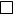 1bMarques principales Marques principales Marques principales Marques principales Marques principales Marques principales 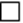 1cAdresse Ville /Code postalAdresse Ville /Code postalAdresse Ville /Code postalAdresse Ville /Code postalAdresse Ville /Code postalAdresse Ville /Code postal1dTéléphone  Fax    Fax    Fax    E-mail   E-mail   1eDate de création de la société :     Date de création de la société :     Date de création de la société :     Nombre de collaborateurs :     Nombre de collaborateurs :     Nombre de collaborateurs :     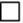 1fCA en k€  En 2011 :      CA en k€  En 2011 :      En 2012 :      En 2012 :      En 2012 :      En 2013 :      1gRésultat net en k€       En 2011 :Résultat net en k€       En 2011 :En 2012 :     En 2012 :     En 2012 :     En 2013 :      Autres indicateurs de l’entrepriseAutres indicateurs de l’entrepriseAutres indicateurs de l’entrepriseAutres indicateurs de l’entrepriseAutres indicateurs de l’entrepriseAutres indicateurs de l’entreprise2INFormationS sur l’expÉrience de la sociÉtÉ dans le ou les champs technologiques demandÉsRéservé CTCPA2aChamps technologiques pour lesquels vous souhaitez soumettre des équipements=>Merci de cocher les champs concernés dans l’annexe 12bÊtes-vous fabricant ?           OUI                                   NON                                                           Si oui, de quelles machines?2cÊtes-vous négociant / revendeur / agent ?         OUI                                    NON                                                           Si oui, de quelles machines et de quelles marques?                2dListe des équipements dans le ou les champs technologiques que vous souhaitez mettre en ligne sur l’annuaire CTCPA Process Equipement =>Vous pouvez lister ici les équipements ou nous fournir la liste sur feuille séparée3LOCALISATION3aListe des localisations des sites de production de la / des équipements que vous souhaitez intégrer à l’annuaire4innovationinnovationinnovationRéservé CTCPA4aNombre d’innovations brevetées dans le champ sur les 10 dernières années : ………….Si aucune mettre 0.=>Vous pouvez lister informatiquement ici les innovations ou nous fournir la liste sur feuille séparéeNombre d’innovations brevetées dans le champ sur les 10 dernières années : ………….Si aucune mettre 0.=>Vous pouvez lister informatiquement ici les innovations ou nous fournir la liste sur feuille séparéeNombre d’innovations brevetées dans le champ sur les 10 dernières années : ………….Si aucune mettre 0.=>Vous pouvez lister informatiquement ici les innovations ou nous fournir la liste sur feuille séparée4bNombre d’innovations NON brevetées dans le champ que vous souhaitez mettre en avant sur les 10 dernières années : ………….Si aucune mettre 0.=>Vous pouvez lister informatiquement ici les innovations ou nous fournir la liste sur feuille séparéeNombre d’innovations NON brevetées dans le champ que vous souhaitez mettre en avant sur les 10 dernières années : ………….Si aucune mettre 0.=>Vous pouvez lister informatiquement ici les innovations ou nous fournir la liste sur feuille séparéeNombre d’innovations NON brevetées dans le champ que vous souhaitez mettre en avant sur les 10 dernières années : ………….Si aucune mettre 0.=>Vous pouvez lister informatiquement ici les innovations ou nous fournir la liste sur feuille séparée5PrOGRAMMES RECHERCHEPrOGRAMMES RECHERCHEPrOGRAMMES RECHERCHE5aNombre de participations à des programmes de recherche (faisant appel à des partenaires scientifiques, centres techniques…) et publications dans le champ sur les 10 dernières années : ………Si aucune mettre 0.=>Vous pouvez lister informatiquement ici ou nous fournir la liste sur feuille séparéeNombre de participations à des programmes de recherche (faisant appel à des partenaires scientifiques, centres techniques…) et publications dans le champ sur les 10 dernières années : ………Si aucune mettre 0.=>Vous pouvez lister informatiquement ici ou nous fournir la liste sur feuille séparéeNombre de participations à des programmes de recherche (faisant appel à des partenaires scientifiques, centres techniques…) et publications dans le champ sur les 10 dernières années : ………Si aucune mettre 0.=>Vous pouvez lister informatiquement ici ou nous fournir la liste sur feuille séparée6CERTIFICATIONS DE L’ENTREPRISECERTIFICATIONS DE L’ENTREPRISECERTIFICATIONS DE L’ENTREPRISE6aDétail des certifications de l’entreprise (dans le domaine technique/qualité/environnement-développement durable et innovation) : ………Si aucune mettre 0.=>Vous pouvez lister informatiquement ici ou nous fournir la liste sur feuille séparéeDétail des certifications de l’entreprise (dans le domaine technique/qualité/environnement-développement durable et innovation) : ………Si aucune mettre 0.=>Vous pouvez lister informatiquement ici ou nous fournir la liste sur feuille séparéeDétail des certifications de l’entreprise (dans le domaine technique/qualité/environnement-développement durable et innovation) : ………Si aucune mettre 0.=>Vous pouvez lister informatiquement ici ou nous fournir la liste sur feuille séparée6bPrise en compte de la démarche de développement durable dans ses développementsOUI                                    NON                                                           Si oui, précisez de quelle manière ainsi que l’indicateur affecté (énergie, eau, déchet…)Prise en compte de la démarche de développement durable dans ses développementsOUI                                    NON                                                           Si oui, précisez de quelle manière ainsi que l’indicateur affecté (énergie, eau, déchet…)Prise en compte de la démarche de développement durable dans ses développementsOUI                                    NON                                                           Si oui, précisez de quelle manière ainsi que l’indicateur affecté (énergie, eau, déchet…)6cCertifications des principaux équipements que vous souhaitez intégrer dans l’annuaire =>Vous pouvez lister informatiquement ici les certifications (lister par équipement) ou nous fournir la liste sur feuille séparée. Nous fournir les fiches techniques en version papier ou informatiquement.Certifications des principaux équipements que vous souhaitez intégrer dans l’annuaire =>Vous pouvez lister informatiquement ici les certifications (lister par équipement) ou nous fournir la liste sur feuille séparée. Nous fournir les fiches techniques en version papier ou informatiquement.Certifications des principaux équipements que vous souhaitez intégrer dans l’annuaire =>Vous pouvez lister informatiquement ici les certifications (lister par équipement) ou nous fournir la liste sur feuille séparée. Nous fournir les fiches techniques en version papier ou informatiquement.7structure du service aprÈs ventestructure du service aprÈs ventestructure du service aprÈs venteRéservé CTCPA7aNombre et localisation de collaborateurs dédiés : ……………….Si aucun service mettre 0.Nombre et localisation de collaborateurs dédiés : ……………….Si aucun service mettre 0.Nombre et localisation de collaborateurs dédiés : ……………….Si aucun service mettre 0.7bPérimètre d’interventionPérimètre d’interventionDélai d’intervention garanti sur site8STRUCTURE DU SERVICE formationSTRUCTURE DU SERVICE formationSTRUCTURE DU SERVICE formationSTRUCTURE DU SERVICE formation8aNombre de collaborateurs dédiés : …………………Si aucun mettre 0.Nombre de collaborateurs dédiés : …………………Si aucun mettre 0.Nombre de collaborateurs dédiés : …………………Si aucun mettre 0.9REFERENCES INDUSTRIELLES CHEZ LES CLIENTS ET DESCRIPTION DES LIGNES INSTALLEES CHEZ LES CLIENTS (liste NON DIFFUSEE)REFERENCES INDUSTRIELLES CHEZ LES CLIENTS ET DESCRIPTION DES LIGNES INSTALLEES CHEZ LES CLIENTS (liste NON DIFFUSEE)REFERENCES INDUSTRIELLES CHEZ LES CLIENTS ET DESCRIPTION DES LIGNES INSTALLEES CHEZ LES CLIENTS (liste NON DIFFUSEE)REFERENCES INDUSTRIELLES CHEZ LES CLIENTS ET DESCRIPTION DES LIGNES INSTALLEES CHEZ LES CLIENTS (liste NON DIFFUSEE)9aType d’installationClientClient9bPossibilité de voir les machines en fonctionnement sur site industriel en présence d’un représentant de votre entreprise ?OUI                                     NON                   Possibilité de voir les machines en fonctionnement sur site industriel en présence d’un représentant de votre entreprise ?OUI                                     NON                   Possibilité de voir les machines en fonctionnement sur site industriel en présence d’un représentant de votre entreprise ?OUI                                     NON                   Autres points forts que votre entreprise souhaite mettre en avantAutres points forts que votre entreprise souhaite mettre en avantAutres points forts que votre entreprise souhaite mettre en avant10RAPPEL DEs piÈces justificatives A fournir avec le questionnaire rempliRAPPEL DEs piÈces justificatives A fournir avec le questionnaire rempliRéservé CTCPA10aAnnexe 1/remplie avec les champs technologiques concernés par le référencement2d/ Liste des équipements dans le champ technologique concerné par le référencement4a/ Liste des innovations brevetées sur les 10 dernières années4b/ Liste des innovations non brevetées sur les 10 dernières années5a/ Liste des programmes de recherche et publications sur les 10 dernières années6a/ Liste des certifications de l’entreprise (dans le domaine technique/qualité/environnement-développement durable et de l’innovation) en vigueur à ce jour6c/ Certifications et Fiches techniques des équipements dans le champ technologique concerné par le référencementAnnexe 1/remplie avec les champs technologiques concernés par le référencement2d/ Liste des équipements dans le champ technologique concerné par le référencement4a/ Liste des innovations brevetées sur les 10 dernières années4b/ Liste des innovations non brevetées sur les 10 dernières années5a/ Liste des programmes de recherche et publications sur les 10 dernières années6a/ Liste des certifications de l’entreprise (dans le domaine technique/qualité/environnement-développement durable et de l’innovation) en vigueur à ce jour6c/ Certifications et Fiches techniques des équipements dans le champ technologique concerné par le référencement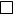 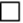 11attestATion sur l’honneurattestATion sur l’honneurattestATion sur l’honneur11aJe soussigné, (nom prénom)Exerçant la fonction de11bAu sein de la sociétéSIRET n° : Atteste sur l'honneur l’exactitude des déclarations effectuées dans ce questionnaire d’évaluation.Je m'engage également à vous signaler tout changement intervenu dans ma situation depuis le moment où cette attestation a été établie.Fait pour servir et valoir ce que de droit.Atteste sur l'honneur l’exactitude des déclarations effectuées dans ce questionnaire d’évaluation.Je m'engage également à vous signaler tout changement intervenu dans ma situation depuis le moment où cette attestation a été établie.Fait pour servir et valoir ce que de droit.11cDate et SignatureDate et Signature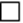    champs technologique 1 : traitement mÉcanique et transformation   champs technologique 1 : traitement mÉcanique et transformation   champs technologique 1 : traitement mÉcanique et transformationDécoupeTrancheusesCubeusesJet d’eau haute pressionAutres: …………………………………………………….HachageHachoirsCuttersAffineursAutres: …………………………………………………….BroyeursFragmentation spécial / rapageDénoyauteursDécortiqueusesÉbouteusesPeleusesLaveursÉpierreursDégermeuses   CHAMPS TECHNOLOGIQUE 2 : mÉLANGE   CHAMPS TECHNOLOGIQUE 2 : mÉLANGE   CHAMPS TECHNOLOGIQUE 2 : mÉLANGEAgitationHomogénéisationMélangeurs spéciaux   champs technologique 3 : sÉparation   champs technologique 3 : sÉparation   champs technologique 3 : sÉparationFiltration, tamisageÉssorageExtractionRaffineusesAutres :………………………………………………….DécantationCentrifugationPressageSéparation specialeTrieursAutres: ………………………………………………………   CHAMPS TECHNOLOGIQUE 4 : Mise en forme   CHAMPS TECHNOLOGIQUE 4 : Mise en forme   CHAMPS TECHNOLOGIQUE 4 : Mise en formeMoulagePoussageEnrobageExtrusion, laminageAssemblage, garnissage   CHAMPS TECHNOLOGIQUE 5 : traitements thermiques   CHAMPS TECHNOLOGIQUE 5 : traitements thermiques   CHAMPS TECHNOLOGIQUE 5 : traitements thermiquesÉvaporation, concentrationÉchangeurs de chaleurChauffage ohmiqueESRTubulairesPlaquesMicroondesAutres : …………………………………………………CuissonDécontaminationFumageSéchageTraitement par le froidCongélationSurgélationRefroidissementTraitements thermiques spécifiques   CHAMPS TECHNOLOGIQUE 6 : traitements athermiques   CHAMPS TECHNOLOGIQUE 6 : traitements athermiques   CHAMPS TECHNOLOGIQUE 6 : traitements athermiquesHautes pressionsLumière pulsée   CHAMPS TECHNOLOGIQUE 7 : emballages et conditionnement   CHAMPS TECHNOLOGIQUE 7 : emballages et conditionnement   CHAMPS TECHNOLOGIQUE 7 : emballages et conditionnementÉtiquetage, marquageEstamperÉtiqueuteusesMarquageConditionnement primaireAseptiqueDoserRemplirEnsacherSous atmosphère modifiée ou contrôléePeserSous videBoucherCapsulerDépiler les couverclesFormer, remplir et fermer les emballages rigidesFormer, remplir et fermer les emballages souplesEmbouteillerDéposer des étiquettesOperculerSertirSouderThermoscellerThermoformer   champs technologique 8 : manutention   champs technologique 8 : manutention   champs technologique 8 : manutentionManutention pneumatiqueManutention mécanique pour produits en vracManutention mécanique pour produits conditionnés   CHAMPS TECHNOLOGIQUE 9 : gestion des flux   CHAMPS TECHNOLOGIQUE 9 : gestion des flux   CHAMPS TECHNOLOGIQUE 9 : gestion des fluxGestion des flux liquidesPompes centrifugesPompes volumétriquesPompes diversesPulvérisationAutres : ………………………………………………..   CHAMPS TECHNOLOGIQUE 10 : contrôle et maitrise de la fabrication   CHAMPS TECHNOLOGIQUE 10 : contrôle et maitrise de la fabrication   CHAMPS TECHNOLOGIQUE 10 : contrôle et maitrise de la fabricationMesures en ligneAnalyseurs en continuCapteurs de grandeurs continuesCompteursDétection en ligneDoseursÉchantillonneursPeseursTrieursAutres : …………………………………………………….   CHAMPS TECHNOLOGIQUE 11 : production et traitement de l’Énergie et des fluides   CHAMPS TECHNOLOGIQUE 11 : production et traitement de l’Énergie et des fluides   CHAMPS TECHNOLOGIQUE 11 : production et traitement de l’Énergie et des fluidesVapeur et eau chaudeChaudières, générateurs de vapeurCondenseursAutres : ……………………………………………………..